       Application form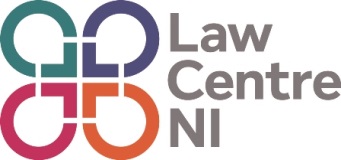 Please complete this form and return by post to: Trevor Wright, Law Centre (NI), 2nd Floor Westgate House, 2-4 Queen Street, Belfast BT1 6ED or by email to trevor.wright@lawcentreni.org  APPLICATIONS SHOULD BE RECEIVED NO LATER THAN 12 noon on Friday 21 August 2020.  Please print or type in black ink and answer ALL questions.  Please note that CVs will not be accepted.All information provided shall be treated as strictly confidentialPostPersonal detailsSurnames:					        Address:Forenames:Email:Telephone:Education: full-time and part-time Dates: From/to 	 Exams passed			 Subjects taken		Awarding body (post-16)						(specify grades)Evidence of qualifications will be required from the successful candidate Training  [use a continuation sheet if necessary]Course title 	Provider 		        PT / FT	    Dates		  OutcomeEmploymentPlease give present or most recent employer and work backwards in time. Continue on a separate sheet if necessary.Present employment	     Name and address of employer			Position held 	From / to (month / year)	(give brief description of duties and reason for leaving)Previous employment	                Name and address of employer              		Position heldFrom / to (month / year)                                                                                   (give brief description of duties any reason for leaving)6. GeneralPlease state briefly what attracts you to the post.7(a). Essential CriteriaYOU SHOULD COMPLETE THIS PART OF THE APPLICATION GIVING EXAMPLES THAT DEMONSTRATE  HOW YOU MEET THE RELEVANT CRITERIA.  SPECIFYING RELEVANT DATES IN EACH CASE.  YOU MAY USE A CONTINUATION SHEET IF REQUIRED.7(b)  Desirable criteria8 (a) 	Are you prepared to travel if required (E13)?         Yes			No8 (b)	Do you have a current UK driving licence with access to a car (note this will be waived where applicants can demonstrate suitable alternative arrangements or in response to disability needs) (E14)   						             						         Yes               No 8 (c) 	Are you willing to work occasionally out of normal hours (E15)? 	                                                                                                Yes                      No 9. 	Please tell us about any disabilities you may have in order for us to comply with the Disability Discrimination Act 1995. Please detail any request for reasonable adjustments in relation to the application process or interview arrangements.The Law Centre does not discriminate on the grounds of disability.10. 	Do you have permission to work in the UK?      Yes		  NoThe successful candidate will be required to provide appropriate documentation.11. 	Have you ever been convicted of a criminal offence?     Yes                        NoNote: You do not need to disclose any convictions which would be considered spent under the Rehabilitation of Offenders (NI) Order 1978If YES, please give details of offence/s:12. 	When would you be available if offered this post?13. 	Please indicate where you heard about this post 	_____________________________14.	RefereesNames and addresses of two referees.  One of your references should be from your current or recent employer.  A reference will only be sought from short-listed candidates.15. 	SignatureLaw Centre NI is committed to the protection and safeguarding of all personal data in accordance with General Data Protection Regulation.  The information obtained from this form will be held for the purposes of assessing your suitability for the post. Your data will not be shared with any third parties. For more information on how we process your data please refer to the privacy notice on www.lawcentreni.org. If you are happy for us to retain this data please indicate below.☐ I confirm that I have read the privacy notice and consent to LCNI holding and processing my personal data for the purposes indicated.Please make sure you fill in the applicable employee monitoring questionnaire on the next pages. This page will be detached as soon as the application is received and will be used for monitoring purposes onlyPRIVATE & CONFIDENTIALEmployee monitoring questionnaire			CCLO-13-20We are striving to become an Equal Opportunities employer. We do not discriminate on the grounds of   race, disability, religious belief, political opinion, gender, marital or family status or sexual orientation.To demonstrate our commitment to equality of opportunity in employment, we need to monitor the community and ethnic background of our employees as required by Equal Opportunities legislation. We also monitor our volunteers as a matter of good practice.Religious backgroundRegardless of whether we practice our religion, most of us in Northern Ireland are seen as either Catholic orProtestant.  We are therefore asking you to indicate your community and ethnic background by marking an ‘X’                     in the appropriate box:I am a member of the Protestant communityI am a member of the Catholic communityI am a member of neither the Protestant nor Catholic communityEthnic BackgroundPlease indicate your appropriate ethnic background:Black African 		Indian			White EuropeanBlack Caribbean 	Black Other (please specify)Bangladeshi 		Pakistani 		ChineseOther (please specify)DisabilityIf you consider yourself disabled please mark an ‘X’ in the box:GenderFinally, could you please indicate whether you are:                FemaleLegal Officer – Community Care & Capacity Law (Part Time & Fixed Term)Ref: CCLO- 13-20Present earnings including,  where appropriate, salary  scalePresent earnings including,  where appropriate, salary  scalePosition on scalePosition on scaleE1 A solicitor eligible to practise in NI or able to be eligible to practise in NI by date of appointment with excellent knowledge of and with at last one years’ post-qualifying experience in community care & capacity lawE2 Experience of using the civil legal aid schemeE3 Skilled in the representation of clients before tribunals/courtsE4 Excellent oral and written communication skills with proven ability to convey complex information in an accessible style.E5 Good organisational skills with ability to prioritise and to work effectively to tight deadlines and under pressure.E6 Proficient in the use of information technology and able to be administratively self-supportingE7 Ability to work independently and collaboratively in a team to achieve the organisation’s objectives.E8 Excellent interpersonal skills with ability to relate to people in different settings, motivate team members and share expertise and learning.E9 Self-motivated with a passion for affecting positive change on behalf of vulnerable people.E10 Aptitude for responding creatively and proactively to immediate challengesE11 Open to self-reflection and growthE12 Commitment to the aims of the Law Centre and to excellent client careD1 Demonstrated experience of producing legal information documents e.g.  subject specialist bulletins/ briefings/ newsletters etc for members and other stakeholders.D2 Demonstrated experience of representing an organisation at external meetings/events.D3 Experience of developing and delivering trainingD4 Experience of policy developmentName [Employer]:Position:Address:Telephone:Name [Other]:Position:Address:Telephone:Name [Other]:Position:Address:Telephone:If you do not want us to contact your employment referee prior to interview, indicate by inserting a ‘X’ in the boxIf you do not want us to contact your employment referee prior to interview, indicate by inserting a ‘X’ in the box